Oto niespodzianka przygotowana Dla Was Kochane Dzieci. Szkoda ze nie mogę osobiście Wam tego wręczyć, dlatego proszę Was rodzice o wydrukowanie i przekazanie w moim imieniu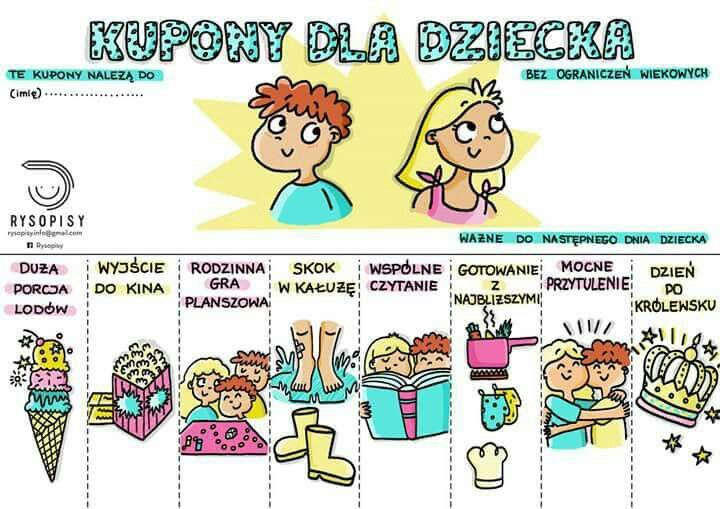 